Kosy Igor VladimirovichGeneral details:Certificates:Experience:Documents and further information:School:	Odessa Secondary Marine School	Technician-navigator	1985-1988
1	Cargo carried:	
Methanol,,MDT,Nitric- Acid,Pantene,Phenol,Ethylene,Caustic Soda,Xylenol,Toluene,Acetic- Asid,Ortho-Hilene,Butanol,Izopropyl-Alcothol,Benzene,Petrolium,Palma-Oil,Naphtha,Molaysses,Vinasses,Coal Tar,Palm-Olein. Etanol.
2	Trading areas:	
Atlantic Ocean, Mediterranean  Sea, Marmara Sea, Black Sea, Baltic Sea, Indian Ocean.
3	Nationalities sailed with:	
Filipino, .Indonesia, .Poland, Greece, .Norway, Russian , Ukraine .
4	Cargo gears/loading systems:	
Frame  systems, Electro  system. 
5	Computers skills (AMOS-D, AMOS-LINK, PMS and e.t.c.):	
AMOS-D
6	Main engines:	
SULZER, RENO,MAN, BRYNSK,WARTSILA.
7	Aux .engines:	
8	Reason for leaving last employer:	
9	Contact of senior officers sailed with (names and phone Nos.):	
10	References (from two Companies-PIC, contact phone Nos.):	
11	Knowledge of English language (Fluent, Good, Satisfactory, Moderate, Poor):	
Good
12	If tanker vessel, type of cargo tanks (Epoxy, Zinc, Stainless Steel, Rubber coated and e.t.c.): 	Stainless  Steel , Zinc, Epoxy, Maritime.
13	If tanker Master/C/O, experience with deep well pumps: 	 9 YERSPosition applied for: Chief OfficerDate of birth: 19.11.1964 (age: 53)Citizenship: UkraineResidence permit in Ukraine: YesCountry of residence: UkraineCity of residence: OdessaPermanent address: str. Marshal  Zhukov 51 apr.156Contact Tel. No: +38 (048) 245-51-95 / +38 (067) 486-07-57E-Mail: nokusya@rambler.ruU.S. visa: Yes. Expiration date 04.12.2017E.U. visa: NoUkrainian biometric international passport: Not specifiedDate available from: 04.12.2017English knowledge: GoodMinimum salary: 9500 $ per monthDocumentNumberPlace of issueDate of expiryCivil passportKE 912604Odessa00.00.0000Seamanâs passportAB 550219Nikolaev05.06.2020Tourist passport00651/2010/01Odessa02.04.2019TypeNumberPlace of issueDate of expiryNational COC/Grade:00651/2010/01Odessa02.04.2019Basic safety training:13280Odessa28.01.2019Advanced fire fighting:06582Odessa28.01.2019Proficiency in Fast Rescue Boats:08226Odessa28.01.2019Medical care:00873Odessa29.01.2019Survival craft & boats:08226Odessa28.01.2019GMDSS:02937/2002/08Odessa04.04.2019ARPA:01163Odessa28.01.2019RADAR:01163Odessa28.01.2019Ships Safety Officer:0322/2012Odessa25.10.2017Ship Security Officer:0281/2013Odessa06.09.2018Bridge Team Management:0184/2014Odessa07.03.2019Electronic Chart Display and Information Systems:0133/2014Odessa28.02.2019AIS:2/051/11Odessa06.06.2016Oil tanker specialized:00393Odessa28.01.2019Chemical tanker specialized00343Odessa28.01.2019Gas tanker specialized:00229Odessa28.01.2019Yellow fever:S-06CT-1108Odessa29.03.2017Ship Handling Arrangements00501Odessa28.01.2019Carriage of Dangerous and Hazardous Substances07624Odessa28.01.2019Ship Security Awareness:02154Odessa28.01.2019Ship Security Training03019Odessa28.01.2019PositionFrom / ToVessel nameVessel typeDWTMEBHPFlagShipownerCrewingChief Officer22.02.2016-23.06.2016Cassendra 1996Chemical Tanker40584-PanamaDominda Shipping Go LTD&mdash;Chief Officer24.10.2015-08.01.2016Rekon 2016Chemical Tanker6329-MaltaTRANSOCEAN PTE LTD&mdash;Chief Officer25.12.2014-27.04.2015Sichem Ruby 2006Chemical Tanker8.824-PanamaBSM SHIPPING INDIA&mdash;Chief Officer12.09.2013-09.12.2013BSS PRIDE 2006Chemical Tanker23.322-LiberiaElmira Shipping S.A&mdash;Chief Officer05.06.2013-06.08.2013BONAIRE TRADER  2007Chemical Tanker11.255-MaltaV.SHIP`S ASIA&mdash;Chief Officer21.06.2012-27.09.2012AL SHAFIAH  2006Chemical Tanker20.000-SAUDI ARABIARed Sea Marine LTD&mdash;Chief Officer07.06.2011-30.11.2011LIQUID CRYSTALChemical Tanker15000-PANAMAElmira Shipping S.ATISSChief Officer19.11.2010-02.02.2011NST LEONIChemical Tanker4000-GIBLARTARBSM ShippingTISSChief Officer11.01.2010-23.04.2010Monte RozaChemical Tanker20000-SWITZERLANDMCT  Monte Rosa AGTISChief Officer10.05.2009-12.09.2009ELLICrude Oil Tanker96000-PANAMABlanca Ship Management CompanyStatus MarineChief Officer25.07.2008-31.10.2008SICHEM PALACEChemical Tanker10000-SINGAPUREEither  Chemical Pte.  LTDTotusChief Officer03.01.2008-27.03.2008Trefi AdamChemical Tanker8000-MaltaTrefin Tankers GreeceNeptunChief Officer05.04.2007-22.11.2007AMARANChemical Tanker5000-PANAMATransway Treding GreeceStatus MarineChief Officer24.10.2015-09.01.0016REKONChemical Tanker15000-MALTATransOcean Shipping LTDINDIA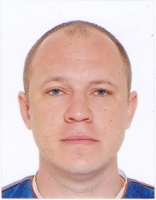 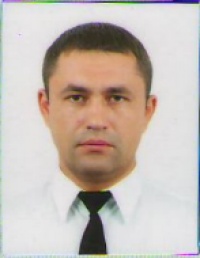 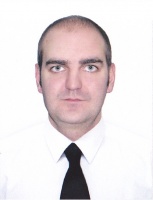 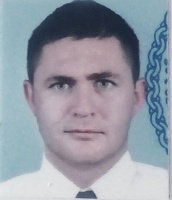 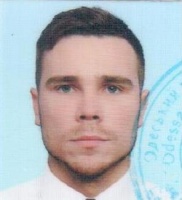 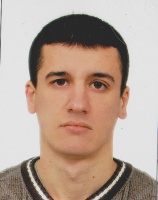 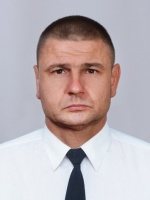 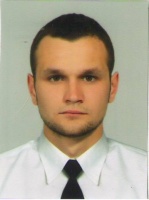 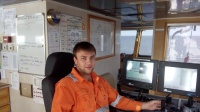 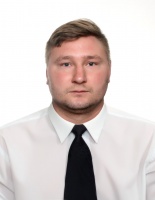 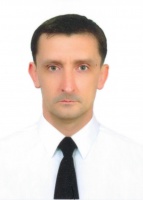 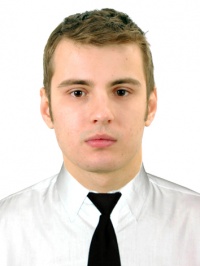 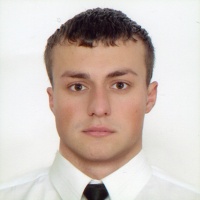 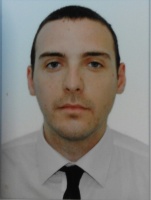 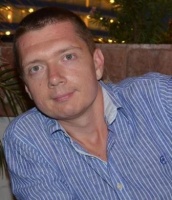 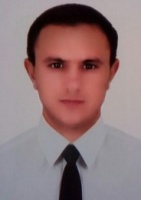 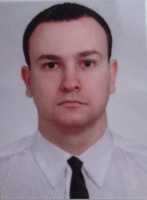 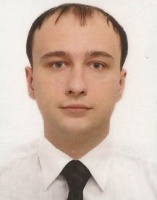 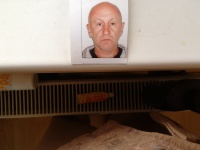 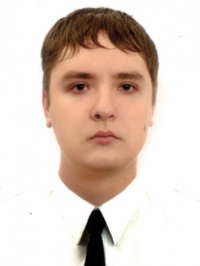 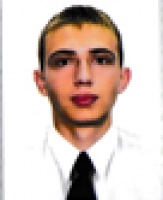 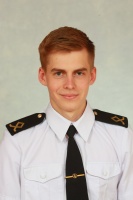 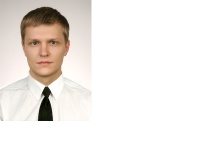 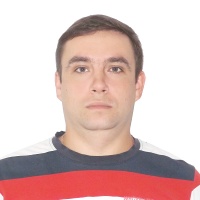 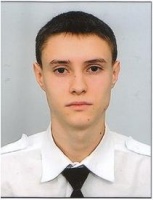 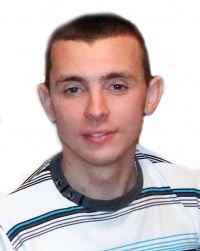 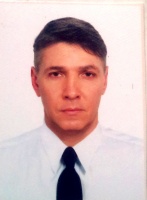 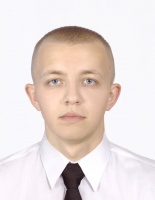 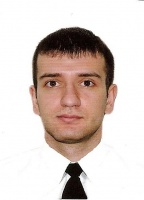 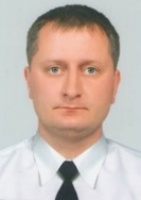 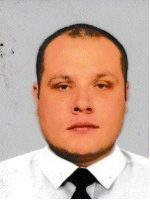 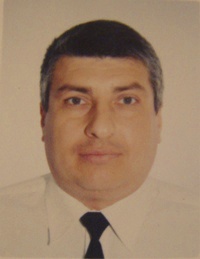 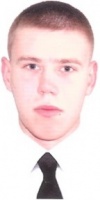 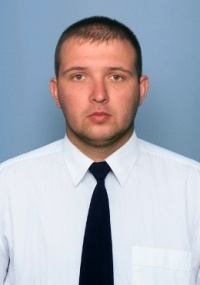 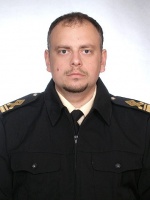 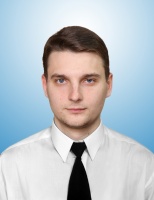 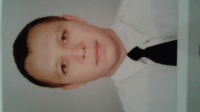 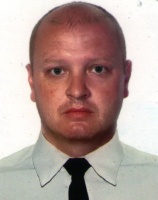 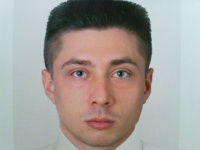 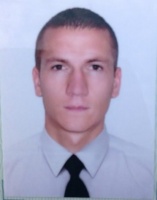 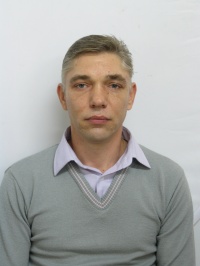 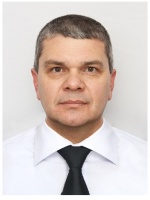 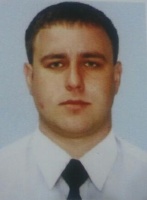 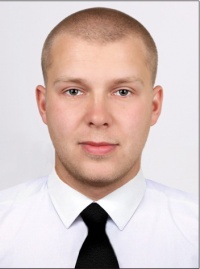 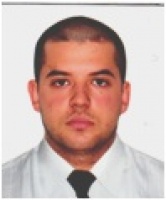 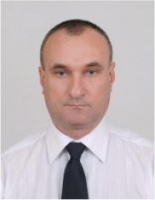 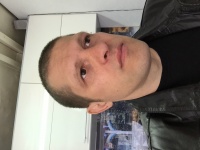 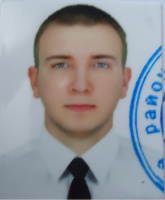 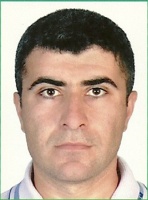 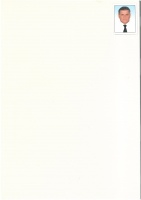 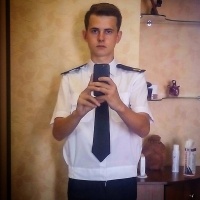 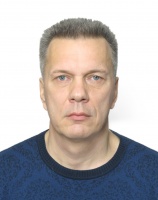 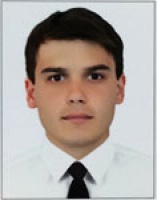 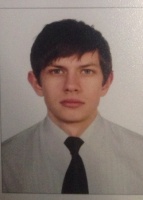 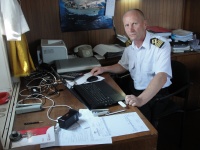 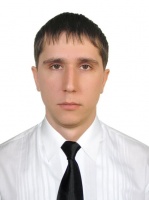 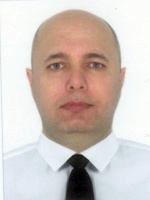 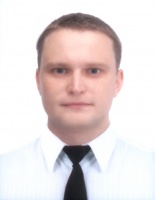 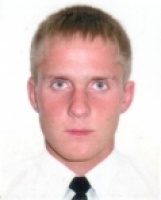 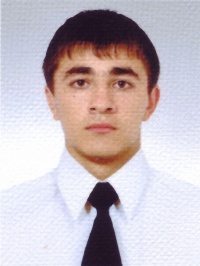 